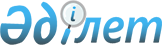 Аудандық мәслихаттың 2019 жылғы 11 қаңтардағы № 247-VІ "2019-2021 жылдарға арналған Индер ауданының ауылдық округтерінің және Индербор кентінің бюджеттері туралы" шешіміне өзгерістер енгізу туралыАтырау облысы Индер аудандық мәслихатының 2019 жылғы 4 наурыздағы № 273-VI шешімі. Атырау облысының Әділет департаментінде 2019 жылғы 7 наурызда № 4346 болып тіркелді
      Қазақстан Республикасының 2008 жылғы 4 желтоқсандағы Бюджет кодексінің 109-1 бабына, "Қазақстан Республикасындағы жергілікті мемлекеттік басқару және өзін-өзі басқару туралы" Қазақстан Республикасының 2001 жылғы 23 қаңтардағы Заңының 6 бабына сәйкес және аудан әкімдігінің 2019–2021 жылдарға арналған Индер ауданының ауылдық округтерінің және Индербор кентінің бюджеттерін нақтылау туралы ұсынысын қарап, кезектен тыс ХХХIV сессиясында аудандық мәслихат ШЕШІМ ҚАБЫЛДАДЫ: 
      1. Индер аудандық мәслихатының 2019 жылғы 11 қаңтардағы № 247-VІ "2019–2021 жылдарға арналған Индер ауданының ауылдық округтерінің және Индербор кентінің бюджеттері туралы" шешіміне (нормативтік құқықтық актілерді мемлекеттік тіркеу тізілімінде №4329 санымен тіркелген, 2019 жылғы 21 қаңтарда Қазақстан Республикасы нормативтік құқықтық актілерінің эталондық бақылау банкінде жарияланған) келесі өзгерістер енгізілсін: 
      1-тармақтың 1) тармақшасындағы:
      "96 323" деген сандар "97 884" деген сандармен ауыстырылсын;
      "салықтық емес түсімдер" жолындағы "0" деген сан "1 561" деген сандармен ауыстырылсын;
      1-тармақтың 2) тармақшасындағы:
      "96 323" деген сандар "97 884" деген сандармен ауыстырылсын;
      3-тармақтың 1) тармақшасындағы:
      "70 438" деген сандар "78 251" деген сандармен ауыстырылсын;
      "салықтық емес түсімдер" жолындағы "0" деген сан "1 813" деген сандармен ауыстырылсын;
      "64 768" деген сандар "70 768" деген сандармен ауыстырылсын;
      3-тармақтың 2) тармақшасындағы:
      "70 438" деген сандар "78 251" деген сандармен ауыстырылсын;
      4-тармақтағы:
      "56 271" деген сандар "62 271" деген сандармен ауыстырылсын;
      5-тармақтың 1) тармақшасындағы:
      "63 413" деген сандар "64 448" деген сандармен ауыстырылсын;
      "салықтық емес түсімдер" жолындағы "0" деген сан "1 035" деген сандармен ауыстырылсын;
      5-тармақтың 2) тармақшасындағы:
      "63 413" деген сандар "64 448" деген сандармен ауыстырылсын;
      7-тармақтың 1) тармақшасындағы:
      "99 571" деген сан "101 420" деген сандармен ауыстырылсын;
      "салықтық емес түсімдер" жолындағы "0" деген сан "1 849" деген сандармен ауыстырылсын;
      7-тармақтың 2) тармақшасындағы:
      "99 571" деген сан "101 420" деген сандармен ауыстырылсын;
      9-тармақтың 1) тармақшасындағы:
      "135 627" деген сандар "140 104" деген сандармен ауыстырылсын;
      "салықтық емес түсімдер" жолындағы "0" деген сан "2 477" деген сандармен ауыстырылсын;
      "129 317" деген сандар "131 317" деген сандармен ауыстырылсын;
      9-тармақтың 2) тармақшасындағы:
      "135 627" деген сандар "140 104" деген сандармен ауыстырылсын;
      10-тармақтағы:
      "100 104" деген сандар "102 104" деген сандармен ауыстырылсын;
      11-тармақтың 1) тармақшасындағы:
      "542 213" деген сандар "599 220" деген сандармен ауыстырылсын;
      "салықтық емес түсімдер" жолындағы "0" деген сан "9 767" деген сандармен ауыстырылсын;
      "473 687" деген сандар "520 927" деген сандармен ауыстырылсын;
      11-тармақтың 2) тармақшасындағы:
      "542 213" деген сандар "599 220" деген сандармен ауыстырылсын;
      12-тармақтағы:
      "318 019" деген сандар "365 259" деген сандармен ауыстырылсын.
      2. Көрсетілген шешімнің 1, 4, 7, 10, 13, 16 қосымшалары осы шешімнің 1, 2, 3, 4, 5, 6 қосымшаларына сәйкес жаңа редакцияда мазмұндалсын.
      3. Осы шешімнің орындалуын бақылау аудандық мәслихаттың экономикалық даму, бюджет, қаржы, шағын және орта кәсіпкерлік, ауыл шаруашылығы мәселелері жөніндегі тұрақты комиссиясына жүктелсін (М. Ілияс).
      4. Осы шешім 2019 жылдың 1 қаңтарынан бастап қолданысқа енгiзiледi. Индер ауданы Жарсуат ауылдық округінің 2019 жылға арналған бюджеті Индер ауданы Өрлік ауылдық округінің 2019 жылға арналған бюджеті Индер ауданы Көктоғай ауылдық округінің 2019 жылға арналған бюджеті Индер ауданы Елтай ауылдық округінің 2019 жылға арналған бюджеті Индер ауданы Есбол ауылдық округінің 2019 жылға арналған бюджеті Индер ауданы Индербор кентінің 2019 жылға арналған бюджеті
					© 2012. Қазақстан Республикасы Әділет министрлігінің «Қазақстан Республикасының Заңнама және құқықтық ақпарат институты» ШЖҚ РМК
				
      Аудандық мәслихаттың кезектен тыс
ХХХIV сессиясының төрағасы,
мәслихат хатшысы

Б. Сапаров
Аудандық мәслихаттың 2019 жылғы "4" наурыздағы кезектен тыс ХХХIV сессиясының № 273-VІ шешiмiне 1-қосымшаАудандық мәслихаттың 2019 жылғы 11 қаңтардағы кезектен тыс ХХХІ сессиясының № 247-VІ шешiмiне 1-қосымша
Санаты
Санаты
Санаты
Санаты
Сомасы,
мың теңге
Сыныбы
Сыныбы
Сыныбы
Сомасы,
мың теңге
Iшкi сыныбы
Iшкi сыныбы
Сомасы,
мың теңге
Атауы
Сомасы,
мың теңге
1 
2
3
4
5
І. Түсімдер
97 884
1
Салықтық түсiмдер
5 349
01
Табыс салығы
1 700
2
Жеке табыс салығы
1 700
04
Меншiкке салынатын салықтар
3 649
1
Мүлікке салынатын салықтар 
29
3
Жер салығы
120
4
Көлік құралдарына салынатын салық
3 500
2
Салықтық емес түсімдер
1 561
06
Басқа да салықтық емес түсімдер
1 561
1
Басқа да салықтық емес түсімдер
1 561 
4
Трансферттердің түсімдері 
90 974
02
Мемлекеттiк басқарудың жоғары тұрған органдарынан түсетiн трансферттер
90 974 
3
Аудандардың (облыстық маңызы бар қаланың) бюджетінен трансферттер
90 974
Функционалдық топ
Функционалдық топ
Функционалдық топ
Функционалдық топ
Функционалдық топ
Функционалдық топ
Сомасы,

мың теңге
Кiшi функция
Кiшi функция
Кiшi функция
Кiшi функция
Кiшi функция
Сомасы,

мың теңге
Бюджеттiк бағдарламалардың әкiмшiсi
Бюджеттiк бағдарламалардың әкiмшiсi
Бюджеттiк бағдарламалардың әкiмшiсi
Сомасы,

мың теңге
Бағдарлама
Бағдарлама
Сомасы,

мың теңге
Атауы
Сомасы,

мың теңге
1
2
2
3
4
5
6
ІІ.Шығындар
97 884
1
Жалпы сипаттағы мемлекеттiк қызметтер 
28 153
1
1
Мемлекеттiк басқарудың жалпы функцияларын орындайтын өкілді, атқарушы және басқа органдар 
28 153
124
Аудандық маңызы бар қала, ауыл, кент, ауылдық округ әкімінің аппараты
28 153
001
Аудандық маңызы бар қала, ауыл, кент, ауылдық округ әкімінің қызметін қамтамасыз ету жөніндегі қызметтер
27 753
022
Мемлекеттік органның күрделі шығыстары
160 
032
Ведомстволық бағыныстағы мемлекеттік мекемелер мен ұйымдардың күрделі шығыстары
240
4
Бiлiм беру
35 120
1
1
Мектепке дейінгі тәрбие және оқыту
35 120
124
Аудандық маңызы бар қала, ауыл, кент, ауылдық округ әкімінің аппараты
35 120
004
Мектепке дейінгі тәрбиелеу және оқыту және мектепке дейінгі тәрбиелеу және оқыту ұйымдарында медициналық қызмет көрсетуді ұйымдастыру
35 120
6
6
Әлеуметтiк көмек және әлеуметтiк қамтамасыз ету
2 200
2
Әлеуметтiк көмек 
2 200
124
Аудандық маңызы бар қала, ауыл, кент, ауылдық округ әкімінің аппараты
2 200
003
Мұқтаж азаматтарға үйінде әлеуметтік көмек көрсету
2 200
7
7
Тұрғын үй- коммуналдық шаруашылық
4 361
3
Елді-мекендерді көркейту
4 361
124
Аудандық маңызы бар қала, ауыл, кент, ауылдық округ әкімінің аппараты
4 361
008
Елді мекендердегі көшелерді жарықтандыру
1 750
009
Елді мекендердің санитариясын қамтамасыз ету
450
011
Елді мекендерді абаттандыру мен көгалдандару 
2 161
8
8
Мәдениет, спорт, туризм және ақпараттық кеңiстiк
25 205
1
Мәдениет саласындағы қызмет
25 205
124
Аудандық маңызы бар қала, ауыл, кент, ауылдық округ әкімінің аппараты
25 205
006
Жергілікті деңгейде мәдени-демалыс жұмысын қолдау
25 205
12
12
Көлік және коммуникация 
300
1
Автомобиль көлігі
300
124
Аудандық маңызы бар қала, ауыл, кент, ауылдық округ әкімінің аппараты
300
013
Аудандық маңызы бар қалаларда, кенттерде, ауылдарда, ауылдық округтерде автомобиль жолдарының жұмыс істеуін қамтамасыз ету
300
13
13
Басқалар
2 545
9
Басқалар
2 545
124
Аудандық маңызы бар қала, ауыл, кент, ауылдық округ әкімінің аппараты
2 545
040
Өңірлерді дамытудың 2020 жылға дейінгі бағдарламасы шеңберінде өңірлерді экономикалық дамытуға жәрдемдесу бойынша шараларды іске асыруға ауылдық елді мекендерді жайластыруды шешуге арналған іс-шараларды іске асыру
2 545
Функционалдық топ
Функционалдық топ
Функционалдық топ
Функционалдық топ
Функционалдық топ
Сомасы, мың теңге
 Кiшi функция
 Кiшi функция
 Кiшi функция
 Кiшi функция
 Кiшi функция
Сомасы, мың теңге
Бюджеттiк бағдарламалардың әкiмшiсi
Бюджеттiк бағдарламалардың әкiмшiсi
Бюджеттiк бағдарламалардың әкiмшiсi
Сомасы, мың теңге
Бағдарлама
Бағдарлама
Сомасы, мың теңге
Атауы
Сомасы, мың теңге
1
2
3
4
5
6
ІІІ.Таза бюджеттік кредит беру
0
Бюджеттік кредиттер
0
ІV. Қаржы активтерімен операциялар бойынша сальдо
0
Қаржы активтерін сатып алу
0
Санаты
Санаты
Санаты
Санаты
Сомасы,
мың теңге
Сыныбы
Сыныбы
Сыныбы
Сомасы,
мың теңге
Iшкi сыныбы
Iшкi сыныбы
Сомасы,
мың теңге
Атауы
Сомасы,
мың теңге
1
2
3
4
5
V.Бюджет тапшылығы (профициті)
0
VІ.Бюджет тапшылығын қаржыландыру
0
Қарыздар түсімі
0
Қарыздарды өтеу
0
Бюджет қаражатының пайдаланылатын қалдықтары
0Аудандық мәслихаттың 2019 жылғы "4" наурыздағы кезектен тыс ХХХIV сессиясының № 273-VІ шешiмiне 2-қосымшаАудандық мәслихаттың 2019 жылғы 11 қаңтардағы кезектен тыс ХХХІ сессиясының №2 47-VІ шешiмiне 4-қосымша
Санаты
Санаты
Санаты
Санаты
Сомасы,
мың теңге
Сыныбы
Сыныбы
Сыныбы
Сомасы,
мың теңге
Iшкi сыныбы
Iшкi сыныбы
Сомасы,
мың теңге
Атауы
Сомасы,
мың теңге
1 
2
3
4
5
І. Түсімдер
78 251
1
Салықтық түсiмдер
5 670
01
Табыс салығы
1 500
2
Жеке табыс салығы
1 500
04
Меншiкке салынатын салықтар
4 170
1
Мүлікке салынатын салықтар 
20
3
Жер салығы
150
4
Көлік құралдарына салынатын салық
4 000
2
Салықтық емес түсімдер
1 813
06
Басқа да салықтық емес түсімдер
1 813
1
Басқа да салықтық емес түсімдер
1 813
4
Трансферттердің түсімдері 
70 768
02
Мемлекеттiк басқарудың жоғары тұрған органдарынан түсетiн трансферттер
70 768
3
Аудандардың (облыстық маңызы бар қаланың) бюджетінен трансферттер
70 768
Функционалдық топ
Функционалдық топ
Функционалдық топ
Функционалдық топ
Функционалдық топ
Функционалдық топ
Сомасы,

мың теңге
Кiшi функция
Кiшi функция
Кiшi функция
Кiшi функция
Кiшi функция
Сомасы,

мың теңге
Бюджеттiк бағдарламалардың әкiмшiсi
Бюджеттiк бағдарламалардың әкiмшiсi
Бюджеттiк бағдарламалардың әкiмшiсi
Сомасы,

мың теңге
Бағдарлама
Бағдарлама
Сомасы,

мың теңге
Атауы
Сомасы,

мың теңге
1
2
2
3
4
5
6
ІІ.Шығындар
78 251
1
Жалпы сипаттағы мемлекеттiк қызметтер 
31 246
1
1
Мемлекеттiк басқарудың жалпы функцияларын орындайтын өкілді, атқарушы және басқа органдар 
31 246
124
Аудандық маңызы бар қала, ауыл, кент, ауылдық округ әкімінің аппараты
31 246
001
Аудандық маңызы бар қала, ауыл, кент, ауылдық округ әкімінің қызметін қамтамасыз ету жөніндегі қызметтер
21 676
022
Мемлекеттік органның күрделі шығыстары
9 410
032
Ведомстволық бағыныстағы мемлекеттік мекемелер мен ұйымдардың күрделі шығыстары
160
4
Бiлiм беру
24 425
1
1
Мектепке дейінгі тәрбие және оқыту
24 425
124
Аудандық маңызы бар қала, ауыл, кент, ауылдық округ әкімінің аппараты
24 425
004
Мектепке дейінгі тәрбиелеу және оқыту және мектепке дейінгі тәрбиелеу және оқыту ұйымдарында медициналық қызмет көрсетуді ұйымдастыру
24 425
6
6
Әлеуметтiк көмек және әлеуметтiк қамтамасыз ету
2 610
2
Әлеуметтiк көмек 
2 610
124
Аудандық маңызы бар қала, ауыл, кент, ауылдық округ әкімінің аппараты
2 610
003
Мұқтаж азаматтарға үйінде әлеуметтік көмек көрсету
2 610
7
7
Тұрғын үй- коммуналдық шаруашылық
4 876
3
Елді-мекендерді көркейту
4 876
124
Аудандық маңызы бар қала, ауыл, кент, ауылдық округ әкімінің аппараты
4 876
008
Елді мекендердегі көшелерді жарықтандыру
3 976
009
Елді мекендердің санитариясын қамтамасыз ету
400
011
Елді мекендерді абаттандыру мен көгалдандару
500
8
8
Мәдениет, спорт, туризм және ақпараттық кеңiстiк
12 143
1
Мәдениет саласындағы қызмет
12 143
124
Аудандық маңызы бар қала, ауыл, кент, ауылдық округ әкімінің аппараты
12 143
006
Жергілікті деңгейде мәдени-демалыс жұмысын қолдау
12 143
12
12
Көлік және коммуникация 
300
1
Автомобиль көлігі
300
124
Аудандық маңызы бар қала, ауыл, кент, ауылдық округ әкімінің аппараты
300
013
Аудандық маңызы бар қалаларда, кенттерде, ауылдарда, ауылдық округтерде автомобиль жолдарының жұмыс істеуін қамтамасыз ету
300
13
13
Басқалар
2 651
9
Басқалар
2 651
124
Аудандық маңызы бар қала, ауыл, кент, ауылдық округ әкімінің аппараты
2 651
040
Өңірлерді дамытудың 2020 жылға дейінгі бағдарламасы шеңберінде өңірлерді экономикалық дамытуға жәрдемдесу бойынша шараларды іске асыруға ауылдық елді мекендерді жайластыруды шешуге арналған іс-шараларды іске асыру
2 651
Функционалдық топ
Функционалдық топ
Функционалдық топ
Функционалдық топ
Функционалдық топ
Сомасы, мың теңге
 Кiшi функция
 Кiшi функция
 Кiшi функция
 Кiшi функция
 Кiшi функция
Сомасы, мың теңге
Бюджеттiк бағдарламалардың әкiмшiсi
Бюджеттiк бағдарламалардың әкiмшiсi
Бюджеттiк бағдарламалардың әкiмшiсi
Сомасы, мың теңге
Бағдарлама
Бағдарлама
Сомасы, мың теңге
Атауы
Сомасы, мың теңге
1
2
3
4
5
6
ІІІ.Таза бюджеттік кредит беру
0
Бюджеттік кредиттер
0
ІV. Қаржы активтерімен операциялар бойынша сальдо
0
Қаржы активтерін сатып алу
0
Санаты
Санаты
Санаты
Санаты
Сомасы,
мың теңге
Сыныбы
Сыныбы
Сыныбы
Сомасы,
мың теңге
Iшкi сыныбы
Iшкi сыныбы
Сомасы,
мың теңге
Атауы
Сомасы,
мың теңге
1
2
3
4
5
V.Бюджет тапшылығы (профициті)
0
VІ.Бюджет тапшылығын қаржыландыру
0
Қарыздар түсімі
0
Қарыздарды өтеу
0
Бюджет қаражатының пайдаланылатын қалдықтары
0Аудандық мәслихаттың 2019 жылғы "4" наурыздағы кезектен тыс ХХХIV сессиясының № 273-VІ шешiмiне 3-қосымшаАудандық мәслихаттың 2019 жылғы 11 қаңтардағы кезектен тыс ХХХІ сессиясының № 247-VІ шешiмiне 7-қосымша
Санаты
Санаты
Санаты
Санаты
Сомасы,
мың теңге
Сыныбы
Сыныбы
Сыныбы
Сомасы,
мың теңге
Iшкi сыныбы
Iшкi сыныбы
Сомасы,
мың теңге
Атауы
Сомасы,
мың теңге
4
5
 І. Түсімдер
64 448
1
Салықтық түсiмдер
6 390
01
Табыс салығы
1 200
2
Жеке табыс салығы
1 200
04
Меншiкке салынатын салықтар
5 190
1
Мүлікке салынатын салықтар 
38
3
Жер салығы
152
4
Көлік құралдарына салынатын салық
5 000
2
Салықтық емес түсімдер
1 035
06
Басқа да салықтық емес түсімдер
1 035
1
Басқа да салықтық емес түсімдер
1 035
4
Трансферттердің түсімдері 
57 023
02
Мемлекеттiк басқарудың жоғары тұрған органдарынан түсетiн трансферттер
57 023
3
Аудандардың (облыстық маңызы бар қаланың) бюджетінен трансферттер
57 023
Функционалдық топ
Функционалдық топ
Функционалдық топ
Функционалдық топ
Функционалдық топ
Функционалдық топ
Сомасы,

мың теңге
Кiшi функция
Кiшi функция
Кiшi функция
Кiшi функция
Кiшi функция
Сомасы,

мың теңге
Бюджеттiк бағдарламалардың әкiмшiсi
Бюджеттiк бағдарламалардың әкiмшiсi
Бюджеттiк бағдарламалардың әкiмшiсi
Сомасы,

мың теңге
Бағдарлама
Бағдарлама
Сомасы,

мың теңге
Атауы
Сомасы,

мың теңге
1
2
2
3
4
5
6
ІІ.Шығындар
64 448
1
Жалпы сипаттағы мемлекеттiк қызметтер 
22 859
1
1
Мемлекеттiк басқарудың жалпы функцияларын орындайтын өкілді, атқарушы және басқа органдар 
22 859
124
Аудандық маңызы бар қала, ауыл, кент, ауылдық округ әкімінің аппараты
22 859
001
Аудандық маңызы бар қала, ауыл, кент, ауылдық округ әкімінің қызметін қамтамасыз ету жөніндегі қызметтер
22 539
022
Мемлекеттік органның күрделі шығыстары
160
032
Ведомстволық бағыныстағы мемлекеттік мекемелер мен ұйымдардың күрделі шығыстары
160
4
Бiлiм беру
21 131
1
1
Мектепке дейінгі тәрбие және оқыту
21 131
124
Аудандық маңызы бар қала, ауыл, кент, ауылдық округ әкімінің аппараты
21 131
004
Мектепке дейінгі тәрбиелеу және оқыту және мектепке дейінгі тәрбиелеу және оқыту ұйымдарында медициналық қызмет көрсетуді ұйымдастыру
21 131
7
7
Тұрғын үй- коммуналдық шаруашылық
4 557
3
Елді-мекендерді көркейту
4 557
124
Аудандық маңызы бар қала, ауыл, кент, ауылдық округ әкімінің аппараты
4 557
008
Елді мекендердегі көшелерді жарықтандыру
3 357
009
Елді мекендердің санитариясын қамтамасыз ету
700
011
Елді мекендерді абаттандыру мен көгалдандару
500
8
8
Мәдениет, спорт, туризм және ақпараттық кеңiстiк
13 242
1
Мәдениет саласындағы қызмет
13 242
124
Аудандық маңызы бар қала, ауыл, кент, ауылдық округ әкімінің аппараты
13 242
006
Жергілікті деңгейде мәдени-демалыс жұмысын қолдау
13 242
12
12
Көлік және коммуникация 
300
1
Автомобиль көлігі
300
124
Аудандық маңызы бар қала, ауыл, кент, ауылдық округ әкімінің аппараты
300
013
Аудандық маңызы бар қалаларда, кенттерде, ауылдарда, ауылдық округтерде автомобиль жолдарының жұмыс істеуін қамтамасыз ету
300
13
13
Басқалар
2 359
9
Басқалар
2 359
124
Аудандық маңызы бар қала, ауыл, кент, ауылдық округ әкімінің аппараты
2 359
040
Өңірлерді дамытудың 2020 жылға дейінгі бағдарламасы шеңберінде өңірлерді экономикалық дамытуға жәрдемдесу бойынша шараларды іске асыруға ауылдық елді мекендерді жайластыруды шешуге арналған іс-шараларды іске асыру
2 359
Функционалдық топ
Функционалдық топ
Функционалдық топ
Функционалдық топ
Функционалдық топ
Сомасы, мың теңге
 Кiшi функция
 Кiшi функция
 Кiшi функция
 Кiшi функция
 Кiшi функция
Сомасы, мың теңге
Бюджеттiк бағдарламалардың әкiмшiсi
Бюджеттiк бағдарламалардың әкiмшiсi
Бюджеттiк бағдарламалардың әкiмшiсi
Сомасы, мың теңге
Бағдарлама
Бағдарлама
Сомасы, мың теңге
Атауы
Сомасы, мың теңге
1
2
3
4
5
6
ІІІ.Таза бюджеттік кредит беру
0
Бюджеттік кредиттер
0
ІV. Қаржы активтерімен операциялар бойынша сальдо
0
Қаржы активтерін сатып алу
0
Санаты
Санаты
Санаты
Санаты
Сомасы,
мың теңге
Сыныбы
Сыныбы
Сыныбы
Сомасы,
мың теңге
Iшкi сыныбы
Iшкi сыныбы
Сомасы,
мың теңге
Атауы
Сомасы,
мың теңге
1
2
3
4
5
V.Бюджет тапшылығы (профициті)
0
VІ.Бюджет тапшылығын қаржыландыру
0
Қарыздар түсімі
0
Қарыздарды өтеу
0
Бюджет қаражатының пайдаланылатын қалдықтары
0Аудандық мәслихаттың 2019 жылғы "4" наурыздағы кезектен тыс ХХХIV сессиясының № 273-VІ шешiмiне 4-қосымша Аудандық мәслихаттың 2019 жылғы 11 қаңтардағы кезектен тыс ХХХІ сессиясының № 247-VІ шешiмiне 10-қосымша
Санаты
Санаты
Санаты
Санаты
Сомасы,
мың теңге
Сыныбы
Сыныбы
Сыныбы
Сомасы,
мың теңге
Iшкi сыныбы
Iшкi сыныбы
Сомасы,
мың теңге
1
Атауы
Сомасы,
мың теңге
1 
2
3
4
5
 І. Түсімдер
101 420
1
Салықтық түсiмдер
6 090
01
Табыс салығы
1 020
2
Жеке табыс салығы
1 020
04
Меншiкке салынатын салықтар
5 070
1
Мүлікке салынатын салықтар 
40
3
Жер салығы
330
4
Көлік құралдарына салынатын салық
4 700
2
Салықтық емес түсімдер
1 849
06
Басқа да салықтық емес түсімдер
1 849
1
Басқа да салықтық емес түсімдер
1 849
4
Трансферттердің түсімдері 
93 481
02
Мемлекеттiк басқарудың жоғары тұрған органдарынан түсетiн трансферттер
93 481
3
Аудандардың (облыстық маңызы бар қаланың) бюджетінен трансферттер
93 481
Функционалдық топ
Функционалдық топ
Функционалдық топ
Функционалдық топ
Функционалдық топ
Функционалдық топ
Сомасы,

мың теңге
Кiшi функция
Кiшi функция
Кiшi функция
Кiшi функция
Кiшi функция
Сомасы,

мың теңге
Бюджеттiк бағдарламалардың әкiмшiсi
Бюджеттiк бағдарламалардың әкiмшiсi
Бюджеттiк бағдарламалардың әкiмшiсi
Сомасы,

мың теңге
Бағдарлама
Бағдарлама
Сомасы,

мың теңге
Атауы
Сомасы,

мың теңге
1
2
2
3
4
5
6
ІІ.Шығындар
101 420
1
Жалпы сипаттағы мемлекеттiк қызметтер 
24 271
1
1
Мемлекеттiк басқарудың жалпы функцияларын орындайтын өкілді, атқарушы және басқа органдар 
24 271
124
Аудандық маңызы бар қала, ауыл, кент, ауылдық округ әкімінің аппараты
24 271
001
Аудандық маңызы бар қала, ауыл, кент, ауылдық округ әкімінің қызметін қамтамасыз ету жөніндегі қызметтер
23 721
022
Мемлекеттік органның күрделі шығыстары
160
032
Ведомстволық бағыныстағы мемлекеттік мекемелер мен ұйымдардың күрделі шығыстары
390
4
Бiлiм беру
48 553
1
1
Мектепке дейінгі тәрбие және оқыту
48 553
124
Аудандық маңызы бар қала, ауыл, кент, ауылдық округ әкімінің аппараты
48 553
004
Мектепке дейінгі тәрбиелеу және оқыту және мектепке дейінгі тәрбиелеу және оқыту ұйымдарында медициналық қызмет көрсетуді ұйымдастыру
48 553
6
6
Әлеуметтiк көмек және әлеуметтiк қамтамасыз ету
1 109
2
Әлеуметтiк көмек 
1 109
124
Аудандық маңызы бар қала, ауыл, кент, ауылдық округ әкімінің аппараты
1 109
003
Мұқтаж азаматтарға үйінде әлеуметтік көмек көрсету
1 109
7
7
Тұрғын үй- коммуналдық шаруашылық
3 720
3
Елді-мекендерді көркейту
3 720
124
Аудандық маңызы бар қала, ауыл, кент, ауылдық округ әкімінің аппараты
3 720
008
Елді мекендердегі көшелерді жарықтандыру
2 400
009
Елді мекендердің санитариясын қамтамасыз ету
240
011
Елді мекендерді абаттандыру мен көгалдандару
1 080
8
8
Мәдениет, спорт, туризм және ақпараттық кеңiстiк
20 428
1
Мәдениет саласындағы қызмет
20 428
124
Аудандық маңызы бар қала, ауыл, кент, ауылдық округ әкімінің аппараты
20 428
006
Жергілікті деңгейде мәдени-демалыс жұмысын қолдау
20 428
12
12
Көлік және коммуникация 
300
1
Автомобиль көлігі
300
124
Аудандық маңызы бар қала, ауыл, кент, ауылдық округ әкімінің аппараты
300
013
Аудандық маңызы бар қалаларда, кенттерде, ауылдарда, ауылдық округтерде автомобиль жолдарының жұмыс істеуін қамтамасыз ету
300
13
13
Басқалар
3 039
9
Басқалар
3 039
124
Аудандық маңызы бар қала, ауыл, кент, ауылдық округ әкімінің аппараты
3 039
040
Өңірлерді дамытудың 2020 жылға дейінгі бағдарламасы шеңберінде өңірлерді экономикалық дамытуға жәрдемдесу бойынша шараларды іске асыруға ауылдық елді мекендерді жайластыруды шешуге арналған іс-шараларды іске асыру
3 039
Функционалдық топ
Функционалдық топ
Функционалдық топ
Функционалдық топ
Функционалдық топ
Сомасы, мың теңге
 Кiшi функция
 Кiшi функция
 Кiшi функция
 Кiшi функция
 Кiшi функция
Сомасы, мың теңге
Бюджеттiк бағдарламалардың әкiмшiсi
Бюджеттiк бағдарламалардың әкiмшiсi
Бюджеттiк бағдарламалардың әкiмшiсi
Сомасы, мың теңге
Бағдарлама
Бағдарлама
Сомасы, мың теңге
Атауы
Сомасы, мың теңге
1
2
3
4
5
6
ІІІ.Таза бюджеттік кредит беру
0
Бюджеттік кредиттер
0
ІV. Қаржы активтерімен операциялар бойынша сальдо
0
Қаржы активтерін сатып алу
0
Санаты
Санаты
Санаты
Санаты
Сомасы,
мың теңге
Сыныбы
Сыныбы
Сыныбы
Сомасы,
мың теңге
Iшкi сыныбы
Iшкi сыныбы
Сомасы,
мың теңге
Атауы
Сомасы,
мың теңге
1
2
3
4
5
V.Бюджет тапшылығы (профициті)
0
VІ.Бюджет тапшылығын қаржыландыру
0
Қарыздар түсімі
0
Қарыздарды өтеу
0
Бюджет қаражатының пайдаланылатын қалдықтары
0Аудандық мәслихаттың 2019 жылғы "4" наурыздағы кезектен тыс ХХХIV сессиясының № 273-VІ шешiмiне 5-қосымша Аудандық мәслихаттың 2019 жылғы 11 қаңтардағы кезектен тыс ХХХІ сессиясының №247-VІ шешiмiне 13-қосымша
Санаты
Санаты
Санаты
Санаты
Сомасы,
мың теңге
Сыныбы
Сыныбы
Сыныбы
Сомасы,
мың теңге
Iшкi сыныбы
Iшкi сыныбы
Сомасы,
мың теңге
Атауы
Сомасы,
мың теңге
1 
2
3
4
5
І. Түсімдер
140 104
1
Салықтық түсiмдер
6 310
01
Табыс салығы
2 000
2
Жеке табыс салығы
2 000
04
Меншiкке салынатын салықтар
4 310
1
Мүлікке салынатын салықтар 
40
3
Жер салығы
170
4
Көлік құралдарына салынатын салық
4 100
2
Салықтық емес түсімдер
2 477
06
Басқа да салықтық емес түсімдер
2 477
1
Басқа да салықтық емес түсімдер
 2 477
4
Трансферттердің түсімдері 
131 317
02
Мемлекеттiк басқарудың жоғары тұрған органдарынан түсетiн трансферттер
131 317
3
Аудандардың (облыстық маңызы бар қаланың) бюджетінен трансферттер
131 317
Функционалдық топ
Функционалдық топ
Функционалдық топ
Функционалдық топ
Функционалдық топ
Функционалдық топ
Сомасы,

мың теңге
Кiшi функция
Кiшi функция
Кiшi функция
Кiшi функция
Кiшi функция
Сомасы,

мың теңге
Бюджеттiк бағдарламалардың әкiмшiсi
Бюджеттiк бағдарламалардың әкiмшiсi
Бюджеттiк бағдарламалардың әкiмшiсi
Сомасы,

мың теңге
Бағдарлама
Бағдарлама
Сомасы,

мың теңге
Атауы
Сомасы,

мың теңге
1
2
2
3
4
5
6
ІІ.Шығындар
140 104
1
Жалпы сипаттағы мемлекеттiк қызметтер 
33 131
1
1
Мемлекеттiк басқарудың жалпы функцияларын орындайтын өкілді, атқарушы және басқа органдар 
33 131
124
Аудандық маңызы бар қала, ауыл, кент, ауылдық округ әкімінің аппараты
33 131
001
Аудандық маңызы бар қала, ауыл, кент, ауылдық округ әкімінің қызметін қамтамасыз ету жөніндегі қызметтер
30 151
022
Мемлекеттік органның күрделі шығыстары
2 660 
032
Ведомстволық бағыныстағы мемлекеттік мекемелер мен ұйымдардың күрделі шығыстары
320
4
Бiлiм беру
61 718
1
1
Мектепке дейінгі тәрбие және оқыту
61 718
124
Аудандық маңызы бар қала, ауыл, кент, ауылдық округ әкімінің аппараты
61 718
004
Мектепке дейінгі тәрбиелеу және оқыту және мектепке дейінгі тәрбиелеу және оқыту ұйымдарында медициналық қызмет көрсетуді ұйымдастыру
61 718
6
6
Әлеуметтiк көмек және әлеуметтiк қамтамасыз ету
3 324
2
Әлеуметтiк көмек 
3 324
124
Аудандық маңызы бар қала, ауыл, кент, ауылдық округ әкімінің аппараты
3 324
003
Мұқтаж азаматтарға үйінде әлеуметтік көмек көрсету
3 324
7
7
Тұрғын үй- коммуналдық шаруашылық
7 622
3
Елді-мекендерді көркейту
7 622
124
Аудандық маңызы бар қала, ауыл, кент, ауылдық округ әкімінің аппараты
76 22
008
Елді мекендердегі көшелерді жарықтандыру
5 145
009
Елді мекендердің санитариясын қамтамасыз ету
600
011
Елді мекендерді абаттандыру мен көгалдандару
 1 877
8
8
Мәдениет, спорт, туризм және ақпараттық кеңiстiк
29 494
1
Мәдениет саласындағы қызмет
 29 494
124
Аудандық маңызы бар қала, ауыл, кент, ауылдық округ әкімінің аппараты
29 494
006
Жергілікті деңгейде мәдени-демалыс жұмысын қолдау
29 494
12
12
Көлік және коммуникация 
300
1
Автомобиль көлігі
300
124
Аудандық маңызы бар қала, ауыл, кент, ауылдық округ әкімінің аппараты
300
013
Аудандық маңызы бар қалаларда, кенттерде, ауылдарда, ауылдық округтерде автомобиль жолдарының жұмыс істеуін қамтамасыз ету
300
13
13
Басқалар
4 515
9
Басқалар
4 515
124
Аудандық маңызы бар қала, ауыл, кент, ауылдық округ әкімінің аппараты
4 515
040
Өңірлерді дамытудың 2020 жылға дейінгі бағдарламасы шеңберінде өңірлерді экономикалық дамытуға жәрдемдесу бойынша шараларды іске асыруға ауылдық елді мекендерді жайластыруды шешуге арналған іс-шараларды іске асыру
4 515
Функционалдық топ
Функционалдық топ
Функционалдық топ
Функционалдық топ
Функционалдық топ
Сомасы, мың теңге
 Кiшi функция
 Кiшi функция
 Кiшi функция
 Кiшi функция
 Кiшi функция
Сомасы, мың теңге
Бюджеттiк бағдарламалардың әкiмшiсi
Бюджеттiк бағдарламалардың әкiмшiсi
Бюджеттiк бағдарламалардың әкiмшiсi
Сомасы, мың теңге
Бағдарлама
Бағдарлама
Сомасы, мың теңге
Атауы
Сомасы, мың теңге
1
2
3
4
5
6
ІІІ.Таза бюджеттік кредит беру
0
Бюджеттік кредиттер
0
ІV. Қаржы активтерімен операциялар бойынша сальдо
0
Қаржы активтерін сатып алу
0
Санаты
Санаты
Санаты
Санаты
Сомасы,
мың теңге
Сыныбы
Сыныбы
Сыныбы
Сомасы,
мың теңге
Iшкi сыныбы
Iшкi сыныбы
Сомасы,
мың теңге
Атауы
Сомасы,
мың теңге
1
2
3
4
5
V.Бюджет тапшылығы (профициті)
0
VІ.Бюджет тапшылығын қаржыландыру
0
Қарыздар түсімі
0
Қарыздарды өтеу
0
Бюджет қаражатының пайдаланылатын қалдықтары
0Аудандық мәслихаттың 2019 жылғы "4" наурыздағы кезектен тыс ХХХIV сессиясының № 273-VІ шешiмiне 6-қосымшаАудандық мәслихаттың 2019 жылғы 11 қаңтардағы кезектен тыс ХХХІ сессиясының № 247-VІ шешiмiне 16-қосымша
Санаты
Санаты
Санаты
Санаты
Сомасы,
мың теңге
Сыныбы
Сыныбы
Сыныбы
Сомасы,
мың теңге
Iшкi сыныбы
Iшкi сыныбы
Сомасы,
мың теңге
Атауы
Сомасы,
мың теңге
1 
2
3
4
5
І. Түсімдер
599 220
1
Салықтық түсiмдер
68 526
01
Табыс салығы
35 000
2
Жеке табыс салығы
35 000
04
Меншiкке салынатын салықтар
33 526
1
Мүлікке салынатын салықтар 
331 
3
Жер салығы
1 200
4
Көлік құралдарына салынатын салық
31 995
2
Салықтық емес түсімдер
9 767
06
Басқа да салықтық емес түсімдер
9 767 
1
Басқа да салықтық емес түсімдер
9 767
4
Трансферттердің түсімдері 
520 927
01
Төмен тұрған мемлекеттiк басқару органдарынан трансферттер 
520 927
3
Аудандық маңызы бар қалалардың, ауылдардың, кенттердің, ауылдық округтардың бюджеттерінен трансферттер
520 927
Функционалдық топ
Функционалдық топ
Функционалдық топ
Функционалдық топ
Функционалдық топ
Функционалдық топ
Сомасы,

мың теңге
Кiшi функция
Кiшi функция
Кiшi функция
Кiшi функция
Кiшi функция
Сомасы,

мың теңге
Бюджеттiк бағдарламалардың әкiмшiсi
Бюджеттiк бағдарламалардың әкiмшiсi
Бюджеттiк бағдарламалардың әкiмшiсi
Сомасы,

мың теңге
Бағдарлама
Бағдарлама
Сомасы,

мың теңге
Атауы
Сомасы,

мың теңге
1
2
2
3
4
5
6
ІІ.Шығындар
599 220
1
Жалпы сипаттағы мемлекеттiк қызметтер 
99 466
1
1
Мемлекеттiк басқарудың жалпы функцияларын орындайтын өкілді, атқарушы және басқа органдар 
99 466
124
Аудандық маңызы бар қала, ауыл, кент, ауылдық округ әкімінің аппараты
99 466
001
Аудандық маңызы бар қала, ауыл, кент, ауылдық округ әкімінің қызметін қамтамасыз ету жөніндегі қызметтер
56 268
022
Мемлекеттік органның күрделі шығыстары
27 798
032
Ведомстволық бағыныстағы мемлекеттік мекемелер мен ұйымдардың күрделі шығыстары
15 400
4
Бiлiм беру
302 450
1
1
Мектепке дейінгі тәрбие және оқыту
302 450
124
Аудандық маңызы бар қала, ауыл, кент, ауылдық округ әкімінің аппараты
302 450
004
Мектепке дейінгі тәрбиелеу және оқыту және мектепке дейінгі тәрбиелеу және оқыту ұйымдарында медициналық қызмет көрсетуді ұйымдастыру
302 450
6
6
Әлеуметтiк көмек және әлеуметтiк қамтамасыз ету
14 991
2
Әлеуметтiк көмек 
14 991
124
Аудандық маңызы бар қала, ауыл, кент, ауылдық округ әкімінің аппараты
14 991
003
Мұқтаж азаматтарға үйінде әлеуметтік көмек көрсету
14 991
7
7
Тұрғын үй- коммуналдық шаруашылық
67 950
3
Елді-мекендерді көркейту
67 950
124
Аудандық маңызы бар қала, ауыл, кент, ауылдық округ әкімінің аппараты
67 950
008
Елді мекендердегі көшелерді жарықтандыру
28 950
009
Елді мекендердің санитариясын қамтамасыз ету
7 500
011
Елді мекендерді абаттандыру мен көгалдандару
31 500
8
8
Мәдениет, спорт, туризм және ақпараттық кеңiстiк
99 875
1
Мәдениет саласындағы қызмет
99 875
124
Аудандық маңызы бар қала, ауыл, кент, ауылдық округ әкімінің аппараты
99 875
006
Жергілікті деңгейде мәдени-демалыс жұмысын қолдау
99 875
12
12
Көлік және коммуникация 
2 000
1
Автомобиль көлігі
2 000
124
Аудандық маңызы бар қала, ауыл, кент, ауылдық округ әкімінің аппараты
2 000
013
Аудандық маңызы бар қалаларда, кенттерде, ауылдарда, ауылдық округтерде автомобиль жолдарының жұмыс істеуін қамтамасыз ету
2 000
13
13
Басқалар
12 488
9
Басқалар
12 488
124
Аудандық маңызы бар қала, ауыл, кент, ауылдық округ әкімінің аппараты
12 488
040
Өңірлерді дамытудың 2020 жылға дейінгі бағдарламасы шеңберінде өңірлерді экономикалық дамытуға жәрдемдесу бойынша шараларды іске асыруға ауылдық елді мекендерді жайластыруды шешуге арналған іс-шараларды іске асыру
12 488
Функционалдық топ
Функционалдық топ
Функционалдық топ
Функционалдық топ
Функционалдық топ
Сомасы, мың теңге
 Кiшi функция
 Кiшi функция
 Кiшi функция
 Кiшi функция
 Кiшi функция
Сомасы, мың теңге
Бюджеттiк бағдарламалардың әкiмшiсi
Бюджеттiк бағдарламалардың әкiмшiсi
Бюджеттiк бағдарламалардың әкiмшiсi
Сомасы, мың теңге
Бағдарлама
Бағдарлама
Сомасы, мың теңге
Атауы
Сомасы, мың теңге
1
2
3
4
5
6
ІІІ.Таза бюджеттік кредит беру
0
Бюджеттік кредиттер
0
ІV. Қаржы активтерімен операциялар бойынша сальдо
0
Қаржы активтерін сатып алу
0
Санаты
Санаты
Санаты
Санаты
Сомасы,
мың теңге
Сыныбы
Сыныбы
Сыныбы
Сомасы,
мың теңге
Iшкi сыныбы
Iшкi сыныбы
Сомасы,
мың теңге
Атауы
Сомасы,
мың теңге
1
2
3
4
5
V.Бюджет тапшылығы (профициті)
0
VІ.Бюджет тапшылығын қаржыландыру
0
Қарыздар түсімі
0
Қарыздарды өтеу
0
Бюджет қаражатының пайдаланылатын қалдықтары
0